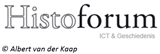 Historische context De Koude OorlogBekijk een of meer van de filmpjes op: http://histoforum.net/tijdvakfilmpjes/hcKoudeOorlog.htm  
Maak daarna de volgende opdrachten:HAVOOpdracht 1, 2019, tijdvak I, Havo 20 (p-waarde = 35)Hieronder staan vijf gebeurtenissen (a tot en met e) die oorzaken zijn van koerswijzigingen in de buitenlandse politiek van de Sovjet-Unie:a    de machtsovername van de nazi's in Duitsland b    de Conferentie van Münchenc    het mislukken van de Blokkade van Berlijn d    de Praagse Lentee    de aankondiging van het SDI-projectHieronder staan vier koerswijzigingen in de buitenlandse politiek van deSovjet-Unie (1 tot en met 4) in willekeurige volgorde:Op het vijfde congres van de Poolse communistische partij verkondigt Breznjev dat andere socialistische staten de plicht hebben in te grijpen wanneer een 'broedervolk' lijkt terug te keren naar het kapitalisme.Tot schrik van Groot-Brittannië en Frankrijk sluit de Sovjet-Unie een niet-aanvalsverdrag met nazi-Duitsland.Nadat de Sovjet-Unie internationaal jarenlang in een isolement heeft verkeerd, sluit zij verdragen met Frankrijk en Tsjecho-Slowakije, waarin de landen beloven elkaar te steunen indien zij worden aangevallen.Gorbatsjov doet tijdens een bijeenkomst in Reykjavik aan de Amerikaanse president Reagan het voorstel het aantal kernwapens drastisch te verminderen.2p Geef per koerswijziging de daarbij passende oorzaak. Noteer alleen de cijfers en de daarbij passende letters.Let op: er blijft één gebeurtenis over.Opdracht 2, 2019, tijdvak I,  21 Havo (p-waarde = 50)BronKort voordat de Conferentie van Potsdam begint, overlegt Henry Stimson, de Amerikaanse minister van Oorlog, met president Truman over de vraag wat die zal antwoorden als Stalin in Potsdam vraagt naar de atoombom. Stimson noteert hierover in zijn dagboek:  We waren hier druk mee bezig en werkten er als bezetenen aan en we wisten dat hij [Stalin] er druk mee bezig was, dat zij er als bezetenen aan werkten en dat wij er praktisch mee klaar waren en van plan waren het te gebruiken tegen de vijand, Japan; als dat goed zou uitpakken, stelden we voor om er daarna over te spreken met Stalin, waarbij we ons als doel stelden de wereld vreedzamer en veiliger te maken, liever dan de beschaving te vernietigen. Als hij [Stalin] zou aandringen op details en feiten, zou Truman gewoon antwoorden dat we nog niet bereid waren om die met hen te delen. Gebruik de bron Historici zijn het niet eens over de vraag wanneer de Koude Oorlog begint. Sommige historici zien de conferentie van Potsdam als het begin van de Koude Oorlog.4p Ondersteun die visie door:zonder bron een discussiepunt te noemen waarover de Sovjet-Unie en de westelijke mogendheden het niet eens worden in Potsdam enaan de bron een ander discussiepunt af te leiden envoor elk van beide discussiepunten toe te lichten dat deze bijdraagt aan het begin van de Koude Oorlog. Opdracht 3, 2019, tijdvak I, Havo 22 (p-waarde = 61)In Oost-Berlijn werd in 1962 een controlepost geopend bij de grensovergang op station Friedrichstraße. Alle reizigers naar West-Berlijn werden hier gecontroleerd op geldige reisdocumenten. DDR-burgers moesten bij de controlepost afscheid nemen van familieleden uit West- Berlijn die hen hadden bezocht. De burgers van Berlijn noemden de controlepost het Tränenpalast (paleis der tranen).
3p Geef een verklaring voor het besluit van de regering van de DDR de grens met West-Berlijn te sluiten en leg daarna uit waarom de naam Tränenpalast in de DDR verboden was.VWOOpdracht 1, 2019, tijdvak I, VWO 23 (p-waarde = 54)De Amerikaanse overheid greep wel in bij de Blokkade van Berlijn, maar niet tijdens de bouw van de Berlijnse Muur. 3p Leg uit, met een verwijzing naar beide gebeurtenissen, welke continuïteit in de Amerikaanse buitenlandse politiek je met dit verschil in aanpak kunt aantonen. Opdracht 2, 2019, tijdvak I, VWO  24 (p-waarde = 84)In 1964 maakte regisseur Kees Brusse de tv-documentaire Mensen van morgen, met daarin gesprekken over het leven met jongeren rond de twintig jaar, waaronder een ongehuwde moeder, een homoseksueel en een prostituee.  2p Leg uit dat de keuze voor de geïnterviewden in de documentaire een maatschappelijk keerpunt markeerde in Nederland.  Opdracht3, 2019, tijdvak I, VWO  25 (p-waarde = 82)BronOp 10 juni 1976 ontmoeten president Jaafar Numeiri van Soedan (in Afrika) en president Gerald Ford van de Verenigde Staten elkaar. Tijdens het gesprek zegt Numeiri: Ik wil graag eerst iets vertellen over Soedan. Wij bevinden ons nu in een stabiele positie. Met de hulp van bevriende staten konden wij de burgeroorlog, die 17 jaar duurde, beëindigen. Nu willen we ons ontwikkelen en we maken een goede start daarmee. We zijn een groot land, met negen buurlanden met dezelfde problemen als de onze. Het is al een hele inspanning om met al onze buren samen te werken. We verzoeken de Verenigde Staten ons te helpen in de ontwikkeling van ons land en van de regio. We hebben een aantal goede vrienden in de regio – Egypte en Saoedi-Arabië. We willen vrede en stabiliteit in de regio brengen en de buitenlandse invloeden uitroeien. (…) Er was een grootse communistische campagne tegen ons in de hele communistische wereld. We hebben hen zelf uitgeschakeld, maar we denken dat Afrika hun doelwit blijft. (…) We moeten samenwerken om het probleem van Eritrea [gebied in Ethiopië] aan te pakken, want dat is een manier voor de Sovjet-Unie om voet aan de grond te krijgen. Traditioneel hadden jullie goede banden met de Ethiopiërs, maar nu zijn ze begonnen hun soldaten te trainen in de Sovjet-Unie.Gebruik de bronTwee beweringen: 1	Het verzoek van Jaafar Numeiri is geïnspireerd op het Marshallplan. 2	Jaafar Numeiri onderbouwt zijn verzoek met een verwijzing naar de dominotheorie. 
3p Ondersteun beide beweringen door: aan te tonen dat Numeiri met zijn verzoek zowel op economisch als op politiek terrein de doelen van het Marshallplan nastreeft en aan te geven welke verwijzing naar de dominotheorie Numeiri maakt. Controleer je antwoorden HAVOOpdracht 1Maximumscore 2De juiste combinaties zijn: 1 - d, 2 - b, 3 - a, 4 - e indien vier combinaties juist 2 indien drie combinaties juist 1 indien minder dan drie combinaties juist 0Opdracht 2Maximumscore 4Voorbeeld van een juist antwoord is: De Sovjet-Unie en de westelijke mogendheden worden het tijdens de Conferentie van Potsdam niet eens over de vredesregeling met Duitsland / over de nieuwe machtsverhoudingen in Europa 1 wat bijdraagt aan het begin van de Koude Oorlog, omdat ze elkaar ervan verdenken hun macht te willen vergroten (waardoor het wantrouwen tussen de beide blokken groeit) 1 Uit de bron kun je afleiden dat beide ideologische blokken geen informatie willen delen over hun onderzoek naar de atoombom /streven naar het bezit van de atoombom 1 wat bijdraagt aan het begin van de Koude Oorlog, doordat de angst dat het andere land voorloopt in bewapening / doordat de wens voorop te lopen in de ontwikkeling van de atoombom het begin is van een (kern)wapenwedloop (en de daaruit voortvloeiende dreiging van een atoomoorlog) 1Opdracht 3Maximumscore 3De regering van de DDR sloot de grens met West-Berlijn om een eind te maken aan de vlucht van (vooral hoogopgeleide) burgers van de DDR naar het Westen / om de DDR van kapitalistische invloed af te schermen 	1 De naam Tränenpalast werd verboden omdat die de nadruk legde op het verdriet dat de Muur / dat de scheiding van Duitsland veroorzaakte onder de bevolking, terwijl kritiek op (het beleid van) het regime niet was toegestaan in de communistische / totalitaire DDR 	2
VWOOpdracht 1Maximumscore 3Uit het antwoord moet blijken dat: De continuïteit is dat de Amerikaanse buitenlandse politiek bepaald  werd door de containmentpolitiek (of een juiste omschrijving hiervan) 1 zodat de Amerikanen ingrepen bij de Blokkade van Berlijn omdat de Sovjet-Unie haar macht probeerde uit te breiden en 1 zodat de Amerikanen niet ingrepen bij de bouw van de Muur omdat de bestaande situatie werd geconsolideerd 1Opdracht 2
Maximumscore 2Uit het antwoord moet blijken dat in de documentaire mensen werden geïnterviewd uit groepen die tot dan toe moeizaam werden geaccepteerd binnen de heersende normen in Nederland, waarmee aandacht / begrip / acceptatie ontstond voor deze groepen (wat een maatschappelijk keerpunt was).Opdracht 3Maximumscore 3Kern van een juist antwoord is: bij 1: Met zijn verzoek wil Numeiri, net als het Marshallplan, bereiken dat:  zijn land na een oorlog met steun van de Verenigde Staten economische wederopbouw kan bewerkstelligen 1 (de uitbreiding van) het communisme wordt gestopt 1 bij 2: Numeiri suggereert dat de Sovjet-Unie Ethiopië de mogelijkheid biedt soldaten te trainen, om op die manier in meer Afrikaanse landen macht te krijgen (wat past bij de dominotheorie) 	1Schrijf zo nauwkeurig mogelijk op waarom je een of meer opdrachten niet voldoende hebt kunnen maken. Beschrijf wat je hebt gedaan en waar je vastliep.Mail de resultaten van stap vier naar je docent of plaats deze in de elektronische leeromgeving.